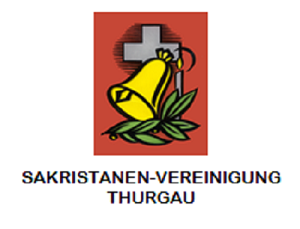           AnmeldeformularMitgliedschaft			NameVornameAdresseTel		Privat			Natel			MailPfarreiKirche KirchgemeindePastoralraumWir haben einen PfarreisaalAnzahl Plätze (mit Tischen)Ich  